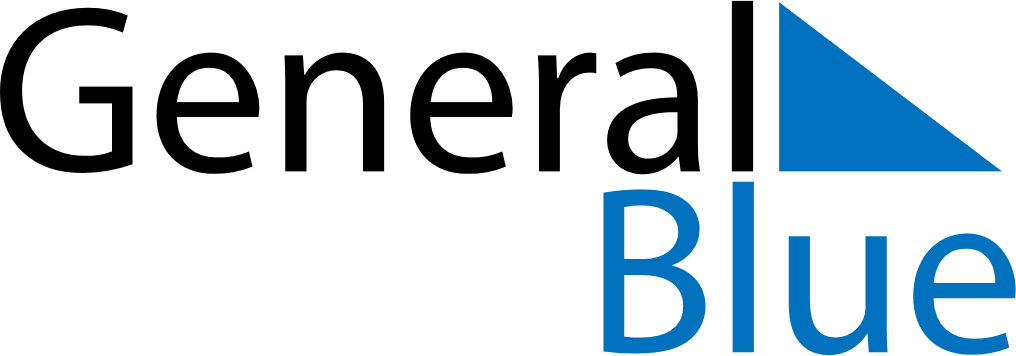 June 2024June 2024June 2024June 2024June 2024June 2024June 2024Bulolo, Morobe, Papua New GuineaBulolo, Morobe, Papua New GuineaBulolo, Morobe, Papua New GuineaBulolo, Morobe, Papua New GuineaBulolo, Morobe, Papua New GuineaBulolo, Morobe, Papua New GuineaBulolo, Morobe, Papua New GuineaSundayMondayMondayTuesdayWednesdayThursdayFridaySaturday1Sunrise: 6:19 AMSunset: 6:03 PMDaylight: 11 hours and 43 minutes.23345678Sunrise: 6:19 AMSunset: 6:03 PMDaylight: 11 hours and 43 minutes.Sunrise: 6:19 AMSunset: 6:03 PMDaylight: 11 hours and 43 minutes.Sunrise: 6:19 AMSunset: 6:03 PMDaylight: 11 hours and 43 minutes.Sunrise: 6:20 AMSunset: 6:03 PMDaylight: 11 hours and 43 minutes.Sunrise: 6:20 AMSunset: 6:03 PMDaylight: 11 hours and 43 minutes.Sunrise: 6:20 AMSunset: 6:03 PMDaylight: 11 hours and 43 minutes.Sunrise: 6:20 AMSunset: 6:03 PMDaylight: 11 hours and 42 minutes.Sunrise: 6:21 AMSunset: 6:03 PMDaylight: 11 hours and 42 minutes.910101112131415Sunrise: 6:21 AMSunset: 6:04 PMDaylight: 11 hours and 42 minutes.Sunrise: 6:21 AMSunset: 6:04 PMDaylight: 11 hours and 42 minutes.Sunrise: 6:21 AMSunset: 6:04 PMDaylight: 11 hours and 42 minutes.Sunrise: 6:21 AMSunset: 6:04 PMDaylight: 11 hours and 42 minutes.Sunrise: 6:22 AMSunset: 6:04 PMDaylight: 11 hours and 42 minutes.Sunrise: 6:22 AMSunset: 6:04 PMDaylight: 11 hours and 42 minutes.Sunrise: 6:22 AMSunset: 6:04 PMDaylight: 11 hours and 42 minutes.Sunrise: 6:22 AMSunset: 6:05 PMDaylight: 11 hours and 42 minutes.1617171819202122Sunrise: 6:23 AMSunset: 6:05 PMDaylight: 11 hours and 42 minutes.Sunrise: 6:23 AMSunset: 6:05 PMDaylight: 11 hours and 42 minutes.Sunrise: 6:23 AMSunset: 6:05 PMDaylight: 11 hours and 42 minutes.Sunrise: 6:23 AMSunset: 6:05 PMDaylight: 11 hours and 42 minutes.Sunrise: 6:23 AMSunset: 6:05 PMDaylight: 11 hours and 42 minutes.Sunrise: 6:23 AMSunset: 6:06 PMDaylight: 11 hours and 42 minutes.Sunrise: 6:24 AMSunset: 6:06 PMDaylight: 11 hours and 42 minutes.Sunrise: 6:24 AMSunset: 6:06 PMDaylight: 11 hours and 42 minutes.2324242526272829Sunrise: 6:24 AMSunset: 6:06 PMDaylight: 11 hours and 42 minutes.Sunrise: 6:24 AMSunset: 6:07 PMDaylight: 11 hours and 42 minutes.Sunrise: 6:24 AMSunset: 6:07 PMDaylight: 11 hours and 42 minutes.Sunrise: 6:24 AMSunset: 6:07 PMDaylight: 11 hours and 42 minutes.Sunrise: 6:25 AMSunset: 6:07 PMDaylight: 11 hours and 42 minutes.Sunrise: 6:25 AMSunset: 6:07 PMDaylight: 11 hours and 42 minutes.Sunrise: 6:25 AMSunset: 6:07 PMDaylight: 11 hours and 42 minutes.Sunrise: 6:25 AMSunset: 6:08 PMDaylight: 11 hours and 42 minutes.30Sunrise: 6:25 AMSunset: 6:08 PMDaylight: 11 hours and 42 minutes.